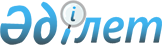 Об утверждении Инструкции по составлению акта аварийной и
технологической брони энергоснабжения
					
			Утративший силу
			
			
		
					Приказ Министра энергетики и минеральных ресурсов Республики Казахстан от 22 октября 2005 года N 281. Зарегистрирован в Министерстве юстиции Республики Казахстан 23 ноября 2005 года N 3942. Утратил силу приказом Заместителя Премьер-Министра Республики Казахстан - Министра индустрии и новых технологий Республики Казахстан от 5 июня 2013 года № 174.

      Сноска. Утратил силу приказом Заместителя Премьер-Министра РК - Министра индустрии и новых технологий РК от 05.06.2013 № 174.        В целях реализации  постановления Правительства Республики Казахстан от 12 марта 1998 года N 207 "Об утверждении Правил и условий энергоснабжения потребителей, имеющих аварийную бронь" ПРИКАЗЫВАЮ : 

      1. Утвердить прилагаемую Инструкцию по составлению акта аварийной и технологической брони энергоснабжения. 

      2. Департаменту электроэнергетики и угольной промышленности (Бертисбаев Н.Б.) в установленном порядке обеспечить государственную регистрацию настоящего приказа в Министерстве юстиции Республики Казахстан. 

      3. Контроль за исполнением настоящего приказа возложить на вице-Министра энергетики и минеральных ресурсов Республики Казахстан Оразбаева Б.Е. 

      4. Настоящий приказ вводится в действие по истечении десяти календарных дней с момента его первого официального опубликования. 

          Министр 

Утверждена              

приказом Министра энергетики     

и минеральных ресурсов        

Республики Казахстан         

от 22 октября 2005 года N 281     

  Инструкция 

по составлению акта аварийной 

и технологической брони энергоснабжения  

  1. ОБЩИЕ ПОЛОЖЕНИЯ 

      1. Инструкция по составлению акта аварийной и технологической брони (далее  акт АТБ) энергоснабжения  разработана в соответствии с Правилами и условиями об энергоснабжении потребителей, имеющих аварийную броню, утверждeнных  постановлением Правительства Республики Казахстан от 12 марта 1998 года N 207, с целью составления  акта АТБ. 

      2. Акты АТБ являются исходными документами для разработки графиков аварийных ограничений и отключений потребителей электрической энергии. 

      3. Составление акта АТБ возлагается на представителя энергопередающей и (или) энергоснабжающей организации совместно с представителем объекта непрерывного энергоснабжения. 

      Сноска. Пункт 3 с изменениями, внесенными приказом Министра энергетики и минеральных ресурсов РК от 27.07.2009 N 209 .

      4. Акт АТБ составляется в трeх экземплярах и является приложением к договору на энергоснабжение и/или к договору на передачу электроэнергии. 

      Один экземпляр акта АТБ находится у потребителя, то есть лица, ответственного за надежную, безопасную работу электроустановок предприятия, второй  в региональном отделе Госэнергонадзора, третий  в энергопередающей и (или) энергоснабжающей организации. При разработке графиков разгрузки электрических сетей энергопередающей организации, акт АТБ является основным документом при выборе режимов энергоснабжения и мощности. 

      Сноска. Пункт 4 с изменениями, внесенными приказом Министра энергетики и минеральных ресурсов РК от 27.07.2009 N 209 .

      5. Для составления акта АТБ необходимо иметь сведения об общих показателях энергопотребления, характере производственных процессов и составе технологического и энергетического оборудования в целом по предприятию и по каждой питающей линии в отдельности. 

      6. Акт АТБ пересматривается в следующих случаях: 

      по заявлению потребителя; 

      при изменении схемы энергоснабжения; 

      при увеличении электрической нагрузки предприятия на величину 20 %  и более; 

      в связи с изменением технологического процесса.  

  2. ПОРЯДОК ЗАПОЛНЕНИЯ АКТА 

АВАРИЙНОЙ И ТЕХНОЛОГИЧЕСКОЙ БРОНИ 

      7. Акт аварийной и технологической брони заполняется по форме согласно приложению к настоящей Инструкции: 

      1) в строке 1 указывается лицевой счeт потребителя согласно договору на энергоснабжение с энергоснабжающей и (или) энергопередающей организацией; 

      2) в строке 2 указывается наименование энергоснабжающей и (или) энергопередающей организации, с которой заключается договор на пользование электроэнергией; 

      3) в строке 3 указывается полное наименование предприятия, отрасли; 

      4) в строке 4 указывается почтовый индекс, адрес предприятия; 

      5) в строке 5 указывается телефоны предприятия (руководителя, главного инженера, главного энергетика, дежурного подстанции); 

      6) в строке 6 указывается сменность и число часов работы предприятия в год; 

      7) в строке 7 указывается нагрузка предприятия в часы максимума нагрузок энергопередающей и (или) энергоснабжающей организации, которая определяется по последнему зимнему  (летнему) суточному графику за рабочий день, как средняя из трeх часовых наибольших электрических нагрузок предприятия в часы утреннего и вечернего максимума энергоснабжающей организации. При этом учитывать, если имели место, все происшедшие с того времени изменения в нагрузке потребителя; 

      8) в строке 8 указывается среднее годовое значение энергопотребления за последние три года, учитывающее изменения в энергопотреблении из-за дополнительного увеличения (снижения) мощностей; 

      9) в строке 9 указывается суточное энергопотребление, которая определяется по последнему зимнему (летнему) суточному графику нагрузки предприятия за рабочий день или по среднему расходу за сутки в декабре (июне), учитывая происшедшие изменения в энергопотреблении; 

      10) в строке 10 указывается номер трансформаторного, распределительного пункта (далее - ТП, РП) или распределительного устройства (далее - РУ) потребителя; 

      11) в строке 11 указывается номер или название питающего центра (линии) энергопередающей и (или) энергоснабжающей организации; 

      12) в строке 12 указывается количество питающих линий, определeнных по акту разграничения балансовой принадлежности и эксплуатационной ответственности сторон по данной энергоустановке; 

      13) в строке 13 указывается категорийность по надeжности энергоснабжения согласно договору на энергоснабжение. 

      Сноска. Пункт 7 с изменениями, внесенными приказом Министра энергетики и минеральных ресурсов РК от 27.07.2009 N 209 .

      8. В разделе I "Аварийная броня" графы заполняются следующим образом: 

      1) в графе 1 указывается номер по порядку; 

      2) в графе 2 указывается перечень неотключаемых электроприeмников, то есть электроприeмники, внезапное отключение которых может вызвать пожар, взрыв или опасность для жизни людей, а именно: аварийное и охранное освещение; вентиляция в цехах со взрывоопасной, пожароопасной и вредной для жизнедеятельности человека средой; водоотлив, канализация, отопление, средства пожарной безопасности. 

      Электроприeмники указываются по каждой питающей линии в отдельности. 

      При заполнении перечня ставится полное наименование электрооборудования. 

      Электроприeмники, не имеющие резервного питания по внешним и внутренним сетям, не могут быть отнесены к I-ой категории энергоснабжения и не должны включаться в аварийную броню; 

      3) в графах 3 и 4 указывается рабочая нагрузка (кВт) по каждому электроприeмнику в отдельности и, соответственно, по сезону - зимняя, летняя. 

      При расчeте рабочей нагрузки по номинальной мощности необходимо учитывать коэффициенты загрузки электрооборудования и одновременности их работы; 

      4) в графах 5 и 6 указывается суточное энергопотребление (тыс.кВт.час) соответственно по каждому электроприeмнику с учeтом нагрузок по графам 3 и 4. 

      Сноска. Пункт 8 с изменениями, внесенными приказом Министра энергетики и минеральных ресурсов РК от 27.07.2009 N 209 .

      9.  В разделе II "Технологическая броня" графы заполняются следующим образом: 

      1) в графе 7 указывается номер по порядку; 

      2) в графе 8 указывается перечень технологических процессов и операций. 

      В перечень электроприeмников технологической брони включают электрооборудование, которое необходимо потребителю для завершения основного технологического процесса. 

      При составлении технологической брони необходимо использовать перечень непрерывных технологических процессов с указанием максимального времени для их завершения без порчи продукции и оборудования, режимные карты на циклические технологические процессы; паспортные данные и эксплуатационные инструкции на оборудование, подтверждающие недопустимость внезапного прекращения подачи электроэнергии; проектные и фактические схемы внутреннего энергоснабжения; 

      3) в графе 9 указывается продолжительность технологического процесса, указанного в часах (по каждому процессу, указанному в графе 8). 

      При продолжительности технологического процесса в течение суток и более проставляется - 24 часа; 

      4) графы 10 и 11 заполняются согласно подпункту 3) пункта 8 настоящей Инструкции; 

      5) графы 12 и 13  заполняются согласно подпункту 4) пункта 8 настоящей Инструкции. 

      10. В разделе III«"Источники энергоснабжения и нагрузки на питающих линиях" даeтся построчная расшифровка по каждой питающей линии потребителя от ТП, РП энергопередающей и (или) энергоснабжающей организации с указанием электроприeмников, внезапное отключение которых может повлечь взрыв, пожар, опасность для жизни людей, повреждение основного оборудования, массовый брак продукции и серьeзное расстройство сложных технологических процессов: 

      1) в графе 14 указывается номер по порядку; 

      2) в графе 15 указывается номер или наименование питающего центра (ТП, РП, РУ) энергопередающей и (или) энергоснабжающей организации, от которого осуществляется энергоснабжение данного предприятия; 

      3) в графе 16 указывается номер или наименование питающей линии (фидера) потребителя, по которой осуществляется энергоснабжение; 

      4) в графе 17 указывается общая нагрузка (кВт) питающей линии по зимним замерам (декабрь); 

      5) в графе 18 указывается перечень основных энергоприeмников, внезапное отключение которых вызывает повреждение основного оборудования, массовый брак продукции, серьeзное расстройство сложных технологических процессов; 

      6) в графе 19 указывается рабочая нагрузка (кВт) технологической брони на данной питающей линии (фидере). 

      При расчeте рабочей нагрузки предъявляются те же требования, что и в графах 3 и 4 раздела I; 

      7) в графе 20 указывается время, потребное для завершения технологического процесса, в часах (по каждому процессу, указанному в графе 21 раздела II); 

      8) в графе 21 указывается перечень энергоприeмников, включенных в аварийную броню предприятия, внезапное отключение которых может вызвать пожар, взрыв или опасность для жизни людей (графа 2 раздела I); 

      9) в графе 22 указывается нагрузка аварийной брони (кВт) по каждой питающей линии в соответствии с зимним графиком нагрузок (декабрь); 

      10) в графе 23 указывается на какую линию переключается нагрузка и какими средствами (автоматическое включение резерва или вручную). 

      Переключение неотключаемых энергоприeмников предприятия обязательно согласовывается с диспетчерской службой энергопередающей и (или)  энергоснабжающей организации. 

      11. В разделе IV "Режимы энергопотребления по нагрузке" строки заполняются следующим образом: 

      1) в строке 1 указывается полная возможная отключаемая нагрузка по предприятию (кВт), так как при аварийном дефиците мощности в электрических сетях энергопередающей и (или) энергоснабжающей организации могут быть отключены с питающих центров; 

      2) в строке 2  указываются конкретные номера отключаемых линий (фидеров) и их общая нагрузка (кВт); 

      3) в строке 3 указываются номера линий (фидеров), которые могут быть отключены по истечении времени завершения технологического процесса, указанного в графе 20 раздела III, и их общая нагрузка (кВт). 

      Нагрузки по строкам 1, 2 и 3 проставляются в строгом соответствии с зимним графиком нагрузок (декабрь). 

      При определении отключаемой питающей линии следует иметь ввиду, что в аварийных случаях могут отключаться наряду с линиями,  не имеющими энергоприeмников, относящихся к аварийной и технологической брони, также и линии с небольшой нагрузкой аварийной и технологической брони (до 25 % от полной нагрузки линии). 

      12. Раздел V включает в себя сведения о питающих линиях (фидерах) и их нагрузках, которые необходимо отключить немедленно по требованию диспетчера энергопередающей и (или) энергоснабжающей организации. 

      13. Раздел VI содержит в себе требование энергопередающей и (или) энергоснабжающей организации о запрещении переключения отключенной нагрузки на оставленные в работе линии (фидера) без согласия на это диспетчера энергопередающей и (или) энергоснабжающей организации. В данной строке обязательно указывается номер телефона диспетчера энергопередающей и (или) энергоснабжающей организации. 

      14. Раздел VII отражает возможность использования имеющихся устройств автоматического включения резерва. 

      15. Раздел VIII отражает особые условия энергоснабжения при вводе режимов энергопотребления и мощности, оговоренные договором на энергоснабжение данного предприятия. 

Приложение к Инструкции по составлению акта аварийной и 

               технологической брони энергоснабжения.                  

   Согласовано________________         Утверждаю _______________ 

Представитель                       Руководитель энергоснабжающей 

регионального отдела                (энергопередающей) организации 

Комитета по государственному 

энергетическому надзору  1. Номер лицевого счeта потребителя________________________ 

2. Наименование энергоснабжающей 

   и (или) энергопередающей организации____________________ 

3. Предприятие_____________________________________________ 

4. Адрес___________________________________________________ 

5. Телефоны потребителя: 

   а) руководителя, главного инженера______________________ 

   б) главного энергетика__________________________________ 

   в) дежурного подстанции_________________________________ 

6. Сменность и число часов работы в год____________________ 

7. Максимальная фактическая нагрузка предприятия: 

   а) зимняя __________________кВт 

   б) летняя __________________кВт 

8. Среднегодовое энергопотребление: _______тыс.кВт.ч. 

9. Суточное энергопотребление: 

   а) зимняя ______________кВт 

   б) летняя ___________________кВт 

10. Номер ТП, РП потребителя_______________________________ 

11. Номер или название питающего центра (линии) 

    энергопередающей и (или) энергоснабжающей 

    организации__________________(ТП, РП, подстанция) 

12. Количество питающих линий______________________________ 

13. Категорийность по надeжности 

    энергоснабжения _______________________________________  

         Акт аварийной и технологической брони 

   от "___"__________200__г. составлен представителем энергоснабжающей и (или) энергопередающей организации ___________________________ 

                                        (должность, Ф.И.О.) 

совместно с представителем предприятия (потребителя электроэнергии) _________________________________________________________________ 

                           (должность, Ф.И.О.) продолжение таблицы продолжение таблицы продолжение таблицы 

      РАЗДЕЛ IV. Режимы энергопотребления по нагрузке: 

1. При аварийном дефиците мощности в электросетях энергопередающей и (или) энергоснабжающей организации могут быть отключены с питающих центров ________кВт 

2. Фидер ___________________ Нагрузка ______________________кВт 

3. По истечении времени, указанного в графе 20: 

Линия N№______________________ Нагрузка: _____________________кВт 

 

        РАЗДЕЛ V. По требованию диспетчера энергопередающей и (или) энергоснабжающей организации потребитель обязан немедленно отключить: 

Линия (фидер) N_____________ Нагрузка ______________________кВт 

      РАЗДЕЛ VI При отключении линии из-за аварии в электроустановках энергопередающей и (или) энергоснабжающей организации и потребителя запрещается переключение отключенной нагрузки на оставленные в работе линии без согласия на это диспетчера энергопередающей и (или) энергоснабжающей организации ___________________(телефон) 

      РАЗДЕЛ VII Использование имеющихся устройств автоматического включения резерва: разрешено ___________; запрещено_________; 

      РАЗДЕЛ VIII Особые замечания: 

      Примечания: 1. К акту  прилагается принципиальная схема электроснабжения предприятия размером 203 х 277 мм, с указанием в ней питающих линий, связей между подстанциями, на которые заведены питающие линии и автоматическое включение резерва. 

      2. Изменения определенных актом размеров аварийной и технологической брони производится по заявке предприятия в случаях увеличения потребной мощности или изменения технологии. 

 

     Подпись представителя       Главный            Главный 

энергоснабжающей            энергетик          инженер 

(энергопередающей)          предприятия        предприятия 

организации 
					© 2012. РГП на ПХВ «Институт законодательства и правовой информации Республики Казахстан» Министерства юстиции Республики Казахстан
				N 

п/п 

 

 

 

 

 

 

 

 

 

 РАЗДЕЛ I - Аварийная броня РАЗДЕЛ I - Аварийная броня РАЗДЕЛ I - Аварийная броня РАЗДЕЛ I - Аварийная броня РАЗДЕЛ I - Аварийная броня N 

п/п 

 

 

 

 

 

 

 

 

 

 Переченьне- 

отклю- 

чаемых электро- 

прием- 

ников 

 

 Суточная потребность Суточная потребность Суточная потребность Суточная потребность N 

п/п 

 

 

 

 

 

 

 

 

 

 Переченьне- 

отклю- 

чаемых электро- 

прием- 

ников 

 

 по нагрузке, кВт 

 по нагрузке, кВт 

 по потреблению, тыс.кВт.ч. по потреблению, тыс.кВт.ч. N 

п/п 

 

 

 

 

 

 

 

 

 

 Переченьне- 

отклю- 

чаемых электро- 

прием- 

ников 

 

 зимняя летняя зимняя летняя N 

п/п 

 

 

 

 

 

 

 

 

 

 Переченьне- 

отклю- 

чаемых электро- 

прием- 

ников 

 

 1 2 3 4 5 6 РАЗДЕЛ II - Технологическая броня РАЗДЕЛ II - Технологическая броня РАЗДЕЛ II - Технологическая броня РАЗДЕЛ II - Технологическая броня РАЗДЕЛ II - Технологическая броня РАЗДЕЛ II - Технологическая броня РАЗДЕЛ II - Технологическая броня N№ п/п 

 

 

 

 

 

 

 

 

 Перечень 

техноло- 

гическихпроцес- 

сов и операций 

 

 

 

 

 Продол- 

житель- 

ность техно- 

логи- 

ческого процесса (час) 

 

 

 Потребность для полного технологического процесса Потребность для полного технологического процесса Потребность для полного технологического процесса Потребность для полного технологического процесса N№ п/п 

 

 

 

 

 

 

 

 

 Перечень 

техноло- 

гическихпроцес- 

сов и операций 

 

 

 

 

 Продол- 

житель- 

ность техно- 

логи- 

ческого процесса (час) 

 

 

 по нагрузке, кВт 

 

 по нагрузке, кВт 

 

 по потреблению, тыс.кВт.ч. по потреблению, тыс.кВт.ч. N№ п/п 

 

 

 

 

 

 

 

 

 Перечень 

техноло- 

гическихпроцес- 

сов и операций 

 

 

 

 

 Продол- 

житель- 

ность техно- 

логи- 

ческого процесса (час) 

 

 

 зимняя летняя зимняя летняя N№ п/п 

 

 

 

 

 

 

 

 

 Перечень 

техноло- 

гическихпроцес- 

сов и операций 

 

 

 

 

 Продол- 

житель- 

ность техно- 

логи- 

ческого процесса (час) 

 

 

 7 8 9 10 11 12 13 РАЗДЕЛ III -  Источники энергоснабжения и нагрузки на питающих линиях РАЗДЕЛ III -  Источники энергоснабжения и нагрузки на питающих линиях РАЗДЕЛ III -  Источники энергоснабжения и нагрузки на питающих линиях N 

п/п Номер или наименование питающего центра энергопередающей и (или) энерго- 

снабжающей организации Номер или наименование питающей линии потребителя 

 

 Нагрузка линии потребителя (кВт) 

 

 

 14          15          16       17 РАЗДЕЛ III -  Источники энергоснабжения и  

нагрузки на питающих линиях РАЗДЕЛ III -  Источники энергоснабжения и  

нагрузки на питающих линиях РАЗДЕЛ III -  Источники энергоснабжения и  

нагрузки на питающих линиях РАЗДЕЛ III -  Источники энергоснабжения и  

нагрузки на питающих линиях РАЗДЕЛ III -  Источники энергоснабжения и  

нагрузки на питающих линиях РАЗДЕЛ III -  Источники энергоснабжения и  

нагрузки на питающих линиях Технологическая броня Технологическая броня Технологическая броня Аварийная броня Аварийная броня Аварийная броня Перечень основных электро- 

приемников, 

внезапное отключение которых вызывает повреждение основного оборудо- 

вания, массовый брак продукции, серьезное расстройство сложных техно- 

логических процессов 

 

 

 Нагрузка техноло- 

гической брони на 

линии (кВт) 

 

 

 

 

 

 

 

 

 

 

 

 

 

 

 

 

 

 Время потребное для за- 

вершения техноло- 

гического процесса в часах 

 

 

 

 

 

 

 

 

 

 

 

 

 

 

 

 Перечень электро- 

приемни- 

ков, внезапное отклю- 

чение которых может вызвать пожар, взрыв или опас- 

ность для жизни 

людей, включен- 

ных в аварийную броню предприя- 

тия Нагрузк аварийной брони на линии (кВт) 

 

 

 

 

 

 

 

 

 

 

 

 

 

 

 

 

 

 

 На какую линию переключается нагрузка и какими средствами (авто- 

матичес- 

кое вклю- 

чение резерва или вручную) 

 

 

 

 

 

 

 

 

 

 18 19 20 21 22 23 